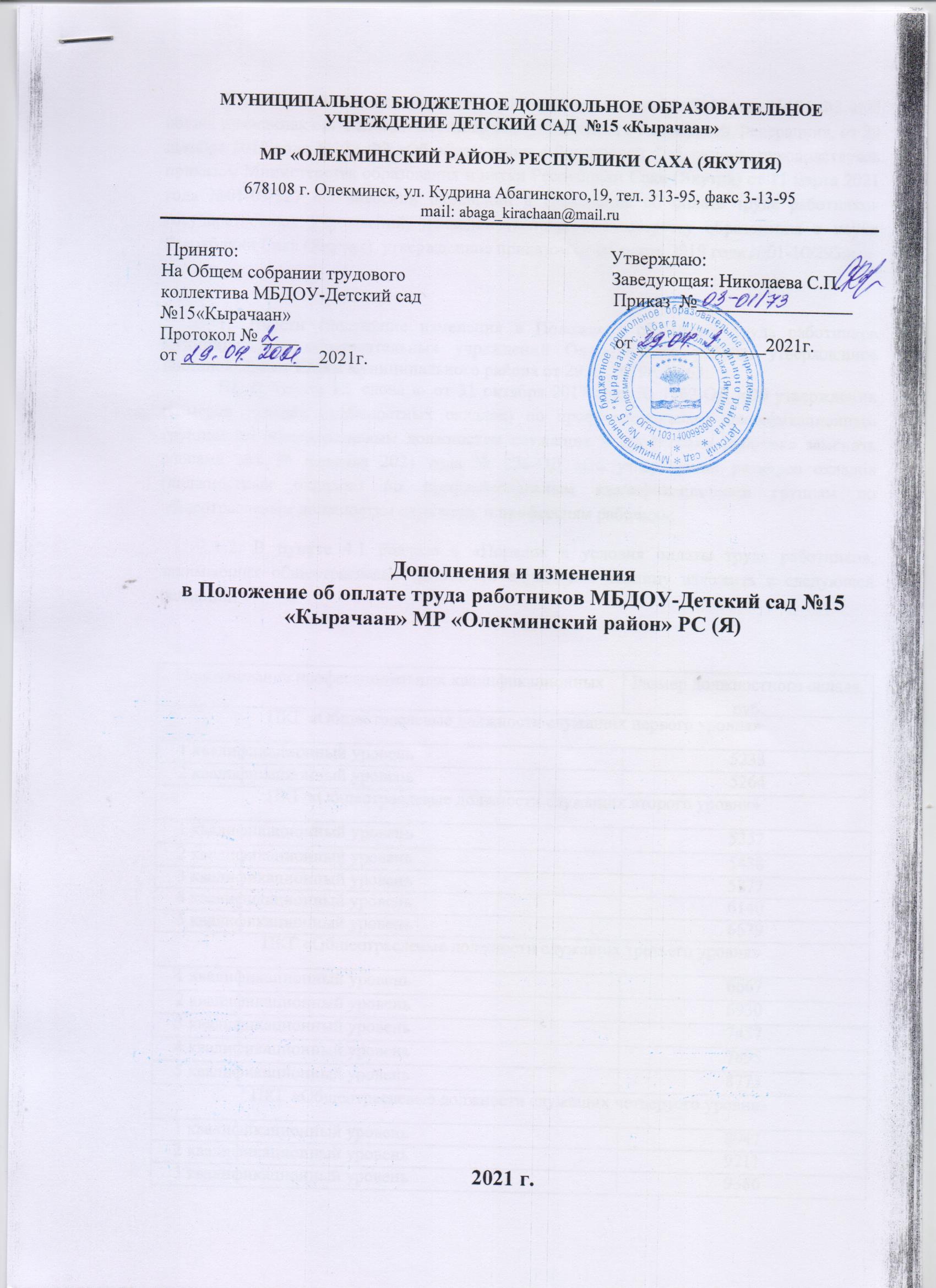 МУНИЦИПАЛЬНОЕ БЮДЖЕТНОЕ ДОШКОЛЬНОЕ ОБРАЗОВАТЕЛЬНОЕ УЧРЕЖДЕНИЕ ДЕТСКИЙ САД  №15 «Кырачаан»МР «ОЛЕКМИНСКИЙ РАЙОН» РЕСПУБЛИКИ САХА (ЯКУТИЯ)678108 г. Олекминск, ул. Кудрина Абагинского,19, тел. 313-95, факс 3-13-95mail: abaga_kirachaan@mail.ru Принято:                                                                                 Утверждаю:На Общем собрании трудового                                             Заведующая: Николаева С.П.коллектива МБДОУ-Детский сад                                          Приказ  №_________________№15«Кырачаан»                                                                                                                                   Протокол № ____                                      	от ______________2021г.от _______________2021г.                                                       Дополнения и измененияв Положение об оплате труда работников МБДОУ-Детский сад №15 «Кырачаан» МР «Олекминский район» РС (Я)2021 г. В соответствии с Федеральными законами от 06 октября 2003года №131-ФЗ «Об общих принципах организации местного самоуправления в Российской Федерации», от 29 декабря 2012 года №273-ФЗ «Об образовании в Российской Федерации», руководствуясь приказом Министерства образования и науки Республики Саха (Якутия) от 11 марта 2021 года №01-03/327 «О внесении изменений в Положение об оплате труда работников государственных учреждений, подведомственных Министерству образования и науки Республики Саха (Якутия), утвержденное приказом от 06 марта 2019 года №01-10/293»:Внести следующие изменения в Положение об оплате труда работников муниципальных образовательных учреждений Олекминского района, утвержденное постановлением Главы муниципального района от 29.03.2019г. № 63:1.1. В пункте 1.1 слова «- от 31 октября 2017 года № 1362-ОД «Об утверждении размеров окладов (должностных окладов) по профессиональным квалификационным группам по общеотраслевым должностям служащих и профессиям рабочих» заменить словами «от 18 февраля 2021 года № 276-ОД «Об утверждении размеров окладов (должностных окладов) по профессиональным квалификационным группам по общеотраслевым должностям служащих и профессиям рабочих»;1.2. В пункте 4.1 Раздела 4 «Порядок и условия оплаты труда работников, занимающих общеотраслевые должности служащих» таблицу изложить в следующей редакции:1.3. В пункте 5.1 Раздела 5 «Порядок и условия оплаты труда работников, осуществляющих профессиональную деятельность по общеотраслевым профессиям рабочих» таблицу изложить в следующей редакции:Наименование профессиональных квалификационных групп и квалификационных уровнейРазмер должностного оклада, руб.ПКГ «Общеотраслевые должности служащих первого уровня»ПКГ «Общеотраслевые должности служащих первого уровня»1 квалификационный уровень52332 квалификационный уровень5264ПКГ «Общеотраслевые должности служащих второго уровня»ПКГ «Общеотраслевые должности служащих второго уровня»1 квалификационный уровень53522 квалификационный уровень54383 квалификационный уровень58774 квалификационный уровень61405 квалификационный уровень6579ПКГ «Общеотраслевые должности служащих третьего уровня»ПКГ «Общеотраслевые должности служащих третьего уровня»1 квалификационный уровень66672 квалификационный уровень69303 квалификационный уровень74574 квалификационный уровень78955 квалификационный уровень8773ПКГ «Общеотраслевые должности служащих четвертого уровня»ПКГ «Общеотраслевые должности служащих четвертого уровня»1 квалификационный уровень89472 квалификационный уровень92113 квалификационный уровень9386Наименование профессиональных квалификационных групп и квалификационных уровнейРазмер должностного оклада,руб.ПКГ «Общеотраслевые должности рабочих первого уровня»ПКГ «Общеотраслевые должности рабочих первого уровня»1 квалификационный уровень45902 квалификационный уровень4833ПКГ «Общеотраслевые должности рабочих первого уровня»ПКГ «Общеотраслевые должности рабочих первого уровня»1 квалификационный уровень52332 квалификационный уровень54253 квалификационный уровень56554 квалификационный уровень5848